June 16, 2020Re: July 14, 2020 Primary Runoff ElectionWe will not be holding an Election School for the July 14, 2020 Primary Runoff Election. We are encouraging our workers that if they need to vote or need any additional training to come in during Early Voting from Monday, 6/29/20 through Thursday, 7/2/20 and Monday, 7/6/20 through Friday, 7/10/20, 8:00 AM – 5:00 PM, open during lunch. Donna Golden Elections Administrator (903) 536-4469 Office(979) 676-1085 Celldonna.golden@co.leon.tx.us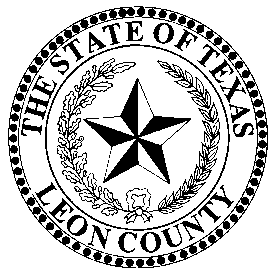    ’S OFFICEDonna Golden, Election Administrator                                                           ,   903/536-4469  903/536-1773-FAX